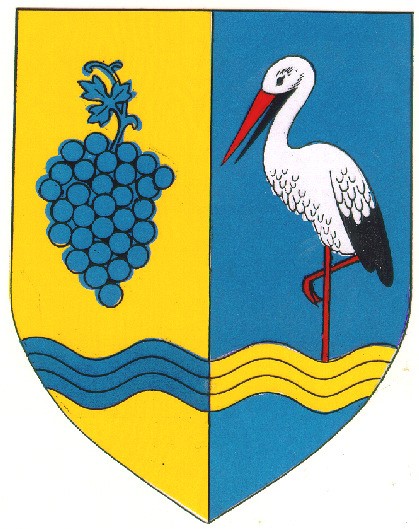 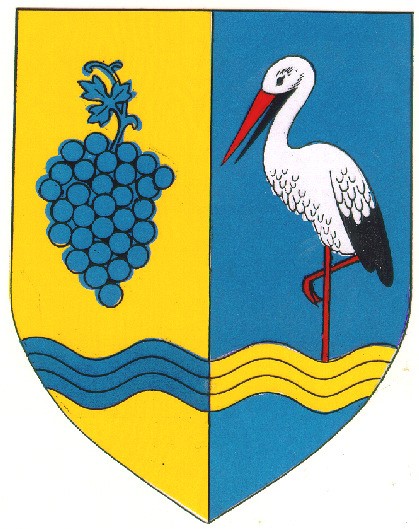 Elérhetőségek: Székhelye, postai címe: 8161 Ősi, Kossuth L. u. 40. Telefon: 88/496-192, 88/396-372, 06-30-588-7196 Fax: 88/496-192/21. mellék, 88/496-372/21. mellék E-mail: ph.osi@invitel.hu  Honlap: www.osikozseg.hu Ügyfélfogadás: Hétfő: 8.00 – 12.00, 13.00-16.00 Kedd: NINCS ÜGYFÉLFOGADÁS! Szerda: 8.00 – 12.00, 13.00-16.00 Csütörtök: NINCS ÜGYFÉLFOGADÁS! Péntek: 8.00 – 13.00 Ebédidő minden nap 12 - 13 óra között! Járási ügysegéd ügyfélfogadása:SZERDA: 8.00-9.00 óráig Fogadóórák: POLGÁRMESTER: Polgármesteri Hivatal ügyfélfogadási idejében JEGYZŐ: Polgármesteri Hivatal ügyfélfogadási idejében  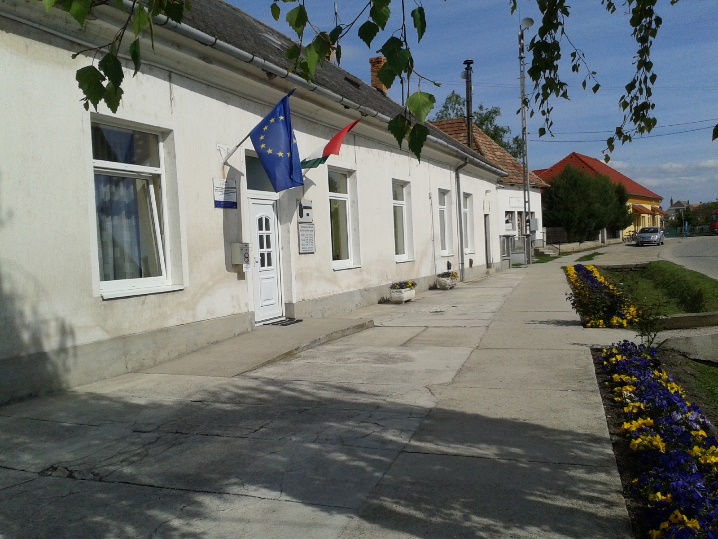 